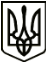 УКРАЇНА МЕНСЬКА  МІСЬКА  РАДАМенського району Чернігівської областіР О З П О Р Я Д Ж Е Н Н ЯВід 09 вересня 2020 року	№ 234Про створення робочої групи щодо перевірки закладів освіти Менської міської радиНа виконання п. 5 протоколу позачергового засідання обласної комісії з питань техногенно-екологічної безпеки та надзвичайних ситуацій № 35 від 04  вересня 2020 року «Про виконання заходів щодо запобігання коронавірусної інфекції на території області»: Створити робочу групу щодо перевірки закладів освіти Менської міської ради щодо створення у них безпечних для вихованців, учнів, педагогічних та інших працівників з урахуванням епідеміологічної ситуації на території Менської міської об’єднаної територіальної громади:Голова робочої групи: Гайдукевич М. В. – заступник міського голови з питань діяльності виконавчого комітету Менської міської ради.Заступник голови робочої групи: Люшина В.Л. – заступник начальника відділу освіти Менської міської ради.Секретар робочої групи: Рутта І.П. – секретар відділу освіти Менської міської ради.Члени робочої групи:Полторак Ю.В. – інженер з охорони праці відділу освіти Менської міської ради;Плева Ніна Василівна – т.в.о. завідувача Менського районного лабораторного відділення Чернігівського міжрайонного відділу ДУ «Чернігівський обласний лабораторний центр Міністерства охорони здоров’я України» (за згодою);Кушнір Л.М. – головний спеціаліст Менського районного управління Головного управління Держпродспоживслужби у Чернігвській області (за згодою).Робочій групі протягом двох тижнів провести перевірки закладів освіти Менської міської ради щодо створення у них безпечних для вихованців, учнів, педагогічних та інших працівників з урахуванням епідеміологічної ситуації на території Менської міської об’єднаної територіальної громади та дотримання у закладах освіти протиепідемічних заходів у зв’язку з поширенням гострої респіраторної хвороби COVID-19, спричиненої коронавірусом SARS-CoV-2.Контроль за виконанням розпорядження залишаю за собою.Секретар міської ради 	Ю.В. Стальниченко